          《在线课堂》学习单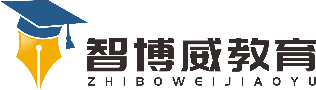 班级：                姓名：                 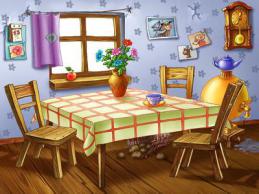 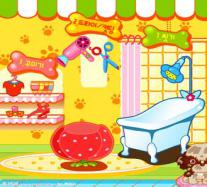 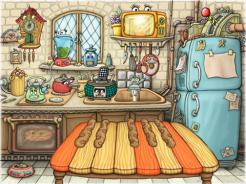 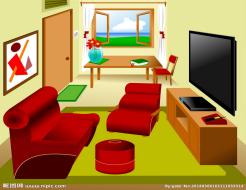 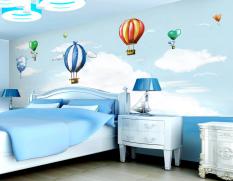 单元四年级下册Unit 8 Weekend Fun 课题Vocabulary and Target温故知新Look, choose and write.看图选词填空。1._______________        2._________________      3._________________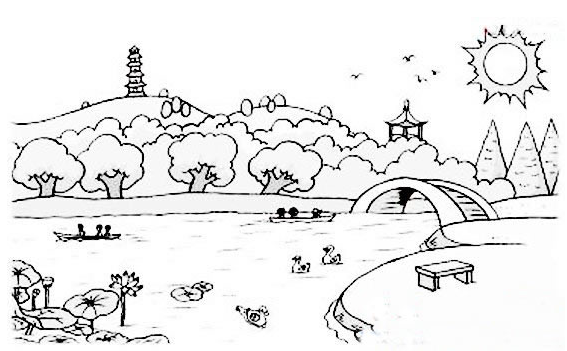 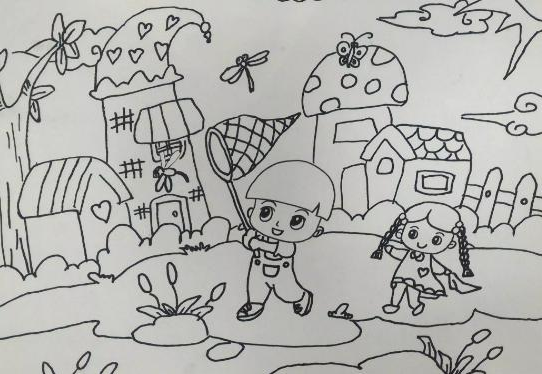 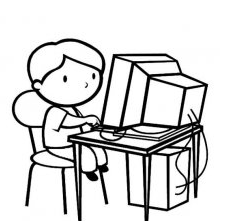 自主攀登Choose and write.选词填空。1.Do you want to go to the__________?2.Let’s make a _______________.3.I want to ______________outside.4.He is ______________the Internet.稳中有升Read and choose.选出相应的答句。(   ) 1.What do you want to do ??                     (   ) 2.Do you want to make his head?(   ) 3. What does she want to do?(   ) 4.Does he want to listen to music?(   ) 5.What are you doing?   说句心里话